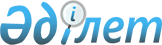 О внесении изменений в постановление акимата Аккайынского района от 6 января 2009 года N 5 "О проведении приписки граждан 1992 года рождения и старших возрастов, не прошедших приписку, к призывному участку Аккайынского района"
					
			Утративший силу
			
			
		
					Постановление акимата Аккайынского района Северо-Казахстанской области от 27 января 2009 года N 23. Зарегистрировано Управлением юстиции Аккайынского района Северо-Казахстанской области 29 января 2009 N 13-2-94. Утратило силу в связи с истечением срока действия (письмо аппарата акима Аккайынского района Северо-Казахстанской области от 20 апреля 2012 года N 02.03.03-29/396      Сноска. Утратило силу в связи с истечением срока действия (письмо аппарата акима Аккайынского района Северо-Казахстанской области от 20.04.2012 N 02.03.03-29/396      

В соответствии со статьей 28 Закона Республики Казахстан от 24 марта 1998 года «О нормативных правовых актах», акимат района ПОСТАНОВЛЯЕТ:



      1. Внести в постановление акимата Аккайынского района «О проведении приписки граждан 1992 года рождения и старших возрастов, не прошедших приписку, к призывному участку Аккайынского района» от 6 января 2009 года № 5 (зарегистрировано в Реестре государственной регистрации нормативных правовых актов за № 13-2-93 и опубликовано   в газетах «Аққайың» от 15 января 2009 года № 2, «Колос» от 15 января 2009 года № 2) следующие изменения:

      в наименовании и в пункте 1 указанного постановления после слова «граждан» дополнить словами «Республики Казахстан мужского пола».



      2. Настоящее постановление вступает в силу со дня его государственной регистрации в органах юстиции Республики Казахстан и вводится в действие по истечении десяти календарных дней со дня его первого официального опубликования в средствах массовой информации.      Аким района                                А. Шушамоин
					© 2012. РГП на ПХВ «Институт законодательства и правовой информации Республики Казахстан» Министерства юстиции Республики Казахстан
				